 Show your school spirit!! 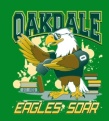 Celebrate your child, their birthday or support your favorite teacher!Dates are first come, first servedReservations are requiredCost: $5.00 for two days or $10 for a weekPaint the rock on Sunday for Monday and Tuesday showingPaint the rock on Wednesday for Thursday and Friday showingPaint it on Sunday for a whole week showingPayment accepted is cash onlyFill out information on form attached below and return it to student’s teacherThe date must be confirmed and money accepted in advanceName: _____________________________________________________________________Requested Dates: ____________________________________________________________Email: _____________________________________________________________________Phone: _____________________________________________________________________Childs Name: _______________________________________________________________Teacher/Grade: _____________________________________________________________Contact  oakdaleptacms@yahoo.com or call Margaret at 704-724-6059 with any questions.  An email will be sent out to confirm and remind you as your "rock" date gets closer.The Oakdale spirit rock is a fundraiser to help pay for Oakdale teachinng supplies that are not covered by CMS funds.  The PTA and the staff at Oakdale Elementary have the authority to remove/repaint any language that is deemed inappropriate.